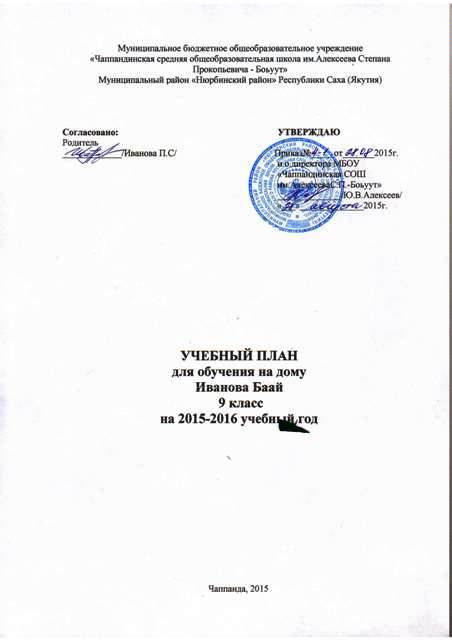 Муниципальное бюджетное общеобразовательное учреждение«Чаппандинская средняя общеобразовательная школа им.Алексеева Степана Прокопьевича - Боьуут»Муниципальный район «Нюрбинский район» Республики Саха (Якутия)Согласовано:                                                                      УТВЕРЖДАЮРодитель_____________/Иванова П.С/                                           Приказ№_____от_______2015г.и.о.директора МБОУ «Чаппандинская СОШ им.АлексееваС.П.-Боьуут»______________/Ю.В.Алексеев/«___»______________2015г.УЧЕБНЫЙ ПЛАНдля обучения на домуИванова Баай 9 классна 2015-2016 учебный годЧаппанда, 2015Пояснительная запискак  учебному плану МБОУ «Чаппандинская СОШ им. АлексееваС.П. Босуут»для  обучения на дому по программе для умственно отсталых детейна 2015 – 2016 учебный годПри разработке учебного плана общеобразовательного учреждения  опирались на следующие нормативные документы:Федеральный Закон «Об образовании в Российской Федерации» от 29.12.2012 №273-ФЗ (в действующей редакции)Федеральный базисный учебный план, утвержденный приказом Минобразования России от 09 марта 2004 года № 1312 «Об утверждении федерального базисного учебного плана и примерных учебных планов для образовательных учреждений Российской Федерации, реализующих программы общего образования» (с изменениями, внесенными приказом Минобрнауки России от 01 февраля 2012г. № 74); Базисный учебный план для образовательных учреждений РС (Я) 2005г., реализующих программы начального общего, основного общего и среднего (полного) общего образования, утвержденный Постановлением правительства РС (Я) от 30 июня 2005 года №373 (в ред. от 25.08.2011г. приказ Министерства образования РС (Я) №01-16/2516).Письмо Министерства просвещения СССР от 05.05.1978 г. №28-М «Об улучшении организации индивидуального обучения больных детей на дому»;Письмо Министерства народного образования РСФСР от 14.11.1988 года №17-253-6 «Об индивидуальном обучении детей на дому»;Постановление правительства Российской Федерации от 18.07.1996 г. №861 «Об утверждении Порядка воспитания и обучения детей-инвалидов на дому и в негосударственных образовательных учреждениях»;Приказ министра образования РС(Я) от 27.05.09  №01-08/772(приложение №1) «Примерный учебный план для обучения на дому по общеобразовательной программе»;Приказ министра образования РС(Я) от 27.05.09  №01-08/772(приложение №2) «Примерный учебный план для индивидуального обучения по программам для умственно-отсталых детей»;Постановление Главного государственного санитарного врача РФ от 29 декабря 2010 года №189 «Об утверждении СанПиН 2.4.2.282110 «Санитарно-эпидемиологические требования к условиям и организации обучения в общеобразовательных учреждениях» (с изменениями от 24.11.2015г);Устав МБОУ «Чаппандинская СОШ им.АлексееваС.П.Босуут» Программа развития МБОУ «Чаппандинская СОШ им.АлексееваС.П.Босуут» на 2015-2020гг.       Обучение на дому – это форма образования, которую ребенок получает в домашних условиях, а сам процесс обучения осуществляется по индивидуальному учебному плану.         Детям-инвалидам, по состоянию здоровья временно или постоянно не имеющим возможности посещать образовательные учреждения, должны быть созданы необходимые условия для получения образования по полной общеобразовательной или индивидуальной программе на дому. Установление порядка воспитания и обучения детей-инвалидов на дому определено  постановлением Правительства Республики Саха (Якутия) от 17 марта 2006 года № 85. «Об утверждении Порядка организации воспитания и обучения детей- инвалидов на дому, а также размерах компенсаций затрат родителей на эти цели», позволяющем обеспечить качественное образование и коррекцию недостатков ребенка. Основанием для организации обучения на дому является заключение лечебно-профилактического учреждения и заявление родителей.      Особенности домашнего обучения по состоянию здоровья:        Для учащегося, находящегося на домашнем обучении, школа в сотрудничестве с родителем и исходя из рекомендаций лечащего врача и консультативной комиссии, составляет учитывающую возможности и особые потребности учащегося учебный план, а также  примененных для него обязательных предметов, установленных государственной программой обучения, индивидуальную программу обучения. При распределении часов по предметам учитываются индивидуальные особенности, психофизические возможности школьников и уровень владения русским языком, в случае если он не является для ребёнка родным языком. Выбор учебного плана осуществляется совместно с родителями (законными представителями) на основании психолого-медико-педагогических рекомендаций.    Учебный план школы предусматривает выполнение всех компонентов в полном объёме и предполагает создание условий каждому ученику для успешной социализации и адаптации в обществе. За составление программы обучения и проведение учебной работы отвечает учитель, проводящий домашнее обучение.             Обучающемуся на домашнем обучении учащемуся организуется руководимая школой учебная деятельность в объеме из расчёта: в  9 классе -10ч. в неделю.Школа заводит на учащегося журнал, в котором учитель отмечает даты занятий, количество уроков, содержание и домашние задания, отметки или словесные оценки. Итоговые оценки учащегося вносятся в классный журнал.	Индивидуальный  план для  Иванова Баай составлен на основе базисного учебного плана для индивидуального обучения по программе для умственно отсталых детей, в соответствии с   индивидуальными особенностями, состоянием их соматического и психического здоровья. В учебном плане предусмотрены часы для развития моторики руки, связной речи, логики, памяти. Учебный план Иванова Баайиндивидуального обучения на дому по программе для умственно отсталых детейМБОУ «Чаппандинская СОШ им.С.П.Алексеева-Боhуут» на 2015-2016 учебный год9 классОбразовательные областиОбразовательные предметыКоличество часовОбразовательные областиОбразовательные предметы9 классФилология Русский язык1Филология Русская литература1Математика Математика 2ЕстествознаниеГеография1Основы безопасности жизнедеятельности1Соц.бытовая ориентировкаТехнология 1Региональный компонентРодной язык2Региональный компонентРодная литература1Итого 10